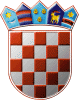 	REPUBLIKA HRVATSKA	DRŽAVNO IZBORNO POVJERENSTVO	REPUBLIKE HRVATSKEKLASA:	003-08/21-01/01URBROJ:	507-02/02-21-22/1Zagreb, 	12. travnja 2021.IZVADAK IZ ZAPISNIKA247. sjednice Državnog izbornog povjerenstva Republike Hrvatskeodržane 24. travnja 2021. u 11,00 sati u prostorijama Povjerenstva, Visoka 15, Zagreb.Dnevni red je prihvaćen te je na sjednici usvojeno:Ad.1. Imenovanje proširenih sastava županijskih izbornih povjerenstava i Izbornog povjerenstva Grada ZagrebaAd.2. Odluke o obustavi isplate sredstava za redovno godišnje financiranje iz proračuna jedinica lokalne samouprave za 2020.Ad.3. Podsjetnik za rad biračkih odbora na lokalnim izborima 2021.Ad.4. Razno      	             Tajnica  			                                             Predsjednik         Albina Rosandić, v.r.                    			        Đuro Sessa, v.r.